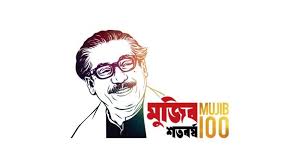 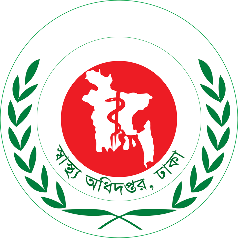 গণপ্রজাতন্ত্রী বাংলাদেশ সরকারউপজেলা স্বাস্থ্য ও পরিবার পরিকল্পনা কর্মকর্তার কার্যালয়শাজাহানপুর, বগুড়া                                         shajahanpur@uhfpo.dghs.gov.bd            
                                                                                                   
 
                                          তারিখ ২৩/১০/২০২০,রাত ১০ ঘটিকা শাজাহানপুর উপজেলায় সর্বশেষ করোনা সংক্রান্ত আপডেট
কোভিড-১৯ রুগীর তথ্যঃ 
গত ২৪ ঘন্টায় শাজাহানপুর উপজেলায় নতুন সনাক্ত – ০০ জন 
শাজাহানপুর উপজেলায় সর্বমোট পজিটিভ রোগী - ৩৮৮ জন 
শাজাহানপুর উপজেলায় আজকের সংগ্রহকৃত নমুনা- ০০ টিশাজাহানপুর উপজেলায় মোট সংগৃহীত নমুনা- ১৩৯২ টি
রিপোর্ট প্রাপ্ত – ১৩৩৩ টি
অপেক্ষমান- ৫৯ টি

আইসোলেশনে থেকে চিকিৎসাধীন- ২০ জন
(হোম আইসোলেশন- ২০ জন, প্রাতিষ্ঠানিক -০০ জন) 
মেডিকেলে চিকিতসাধীন- ০০ জন 
সুস্থ হয়েছেন – ৩৬৮ জনঅজ্ঞাত-০৮ জন
                                       ডাঃ মোঃ রাশেদ নিজাম রবি
করোনা ফোকাল পারসন,
উপজেলা স্বাস্থ্য প্রশাসন,
শাজাহানপুর, বগুড়া।